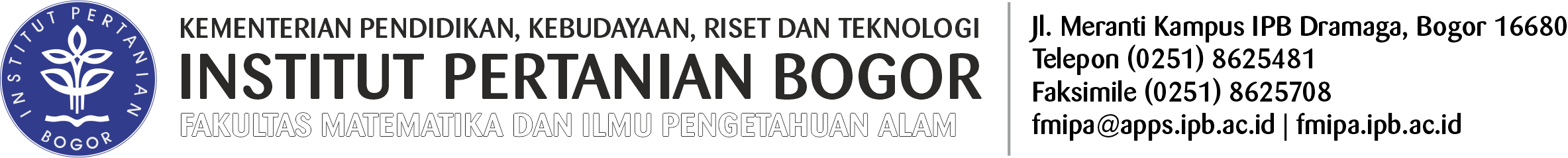 FORMULIR PENILAIAN SEMINAR INTERNASIONALHasil Penilaian oleh Tim Penilai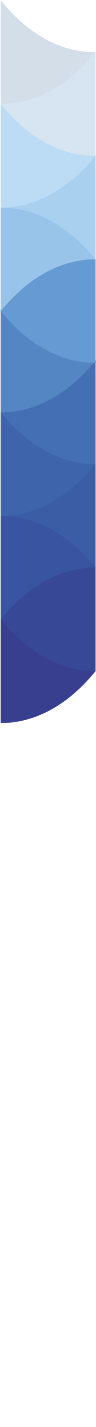 Bogor,.......................................................Penilai,..................................................................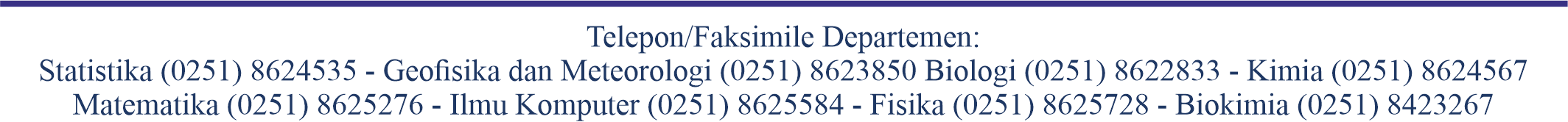 Nama Mahasiswa:...............................................................................................................NIM:...............................................................................................................Program Studi: ...............................................................................................................Judul Seminar:..............................................................................................................................................................................................................................NoAspek yang dinilaiSumber PenilaianVariabel yang dinilaiBobot (%)Skor(0-100)Nilai(Bobot x Skor)1.Penguasaan ilmu (materi)PenyajianKemampuan mengungkapkan landasan teoriKualitas jawabanPemahaman mendalam atas materi yang tertulis dalam makalah seminarKepercayaan diri dalam menjawab pertanyaan25..........................2.Kemampuan metodologiMakalah seminar dan penyajianKemampuan berfikir kesisteman (analisis, sintesis dan disain)Kemampuan merumuskan masalah dan tujuan penelitian.Kejelasan kerangka pikir untuk menjawab masalah penelitian.Kemampuan merumuskan hipotesis.Keahlian mendesign penelitian (cara pengumpulan data dan metode analisis data).30..........................3.Kedalaman hasil dan pembahasanMakalah seminar dan penyajianKemampuan menggunakan common senseKemampuan dasar penalaran yaitu silogisme, deduksi, induksi dllKemampuan menghubungkan fakta empirik dengan teori yang digunakan25..........................4.Kemampuan komunikasiPenyajian dan  proses interaksi dengan dosenKualitas tayangan (display) dan alat bantu penyajianKemampuan menjawab secara lugasPenggunaan bahasa yang baik dan benarSikap selama presentasi dan menjawab pertanyaan-pertanyaan.Ketepatan waktu dalam penyajian (presentasi)Etika dan moral mahasiswa selama proses interaksi dan komunikasi dengan dosen.20..........................Total Nilai  Perorangan (NP)Total Nilai  Perorangan (NP)Total Nilai  Perorangan (NP)Total Nilai  Perorangan (NP)Total Nilai  Perorangan (NP)Total Nilai  Perorangan (NP).............